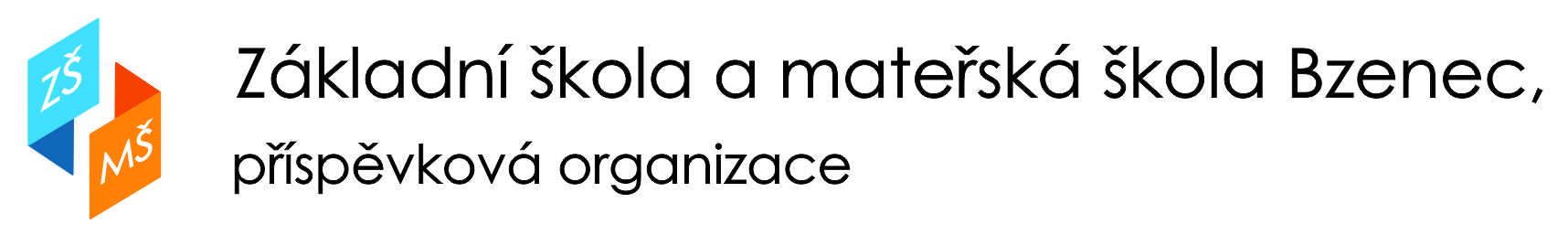 Olšovská 1428, 696 81 Bzenec,    IČO:49939840,    zsbzenec@zsbzenec.cz,    tel: 518384983 Registrační číslo přidělené pro účely oznámení rozhodnutí o přijetí:  …………………….ZÁPISNÍ  LIST pro školní rok_2022/2023_Zápis v řádném termínu - nešestiletý -  nenavštěvoval MŠ -  školsky nezralý - po odkladu - po dodatečném odkladu - s žádostí o odklad šk.docházky  (hodící se zaškrtnout)Jméno a příjmení dítěte_________________________ Datum narození_________________Rodné číslo _______________Místo narození________________Státní občanství ________Adresa trvalého pobytu________________________________________________________Korespondenční adresa1)_______________________________________________________Zdravotní pojišťovna ___________ Mateřská škola__________________________________Bude navštěvovat ŠD___________Výslovnost______________________________________Zdravotní stav, postižení, obtíže _________________________________________________Sourozenci: jméno, třída _______________________________________________________OTEC _______________________ Bydliště (pokud je odlišné)________________________Mobilní telefon___________________  telefon do zaměstnání _________________________E-mail______________________________________________________________________Datová schránka (je-li zřízena) __________________________________________________MATKA _______________________ Bydliště (pokud je odlišné)______________________Mobilní telefon___________________  telefon do zaměstnání _________________________E-mail______________________________________________________________________Datová schránka (je-li zřízena) __________________________________________________E-mail______________________________________________________________________Potvrzuji správnost zapsaných údajů a dávám svůj souhlas základní škole k tomu, aby pro účely přijímacího řízení zpracovávala a evidovala osobní údaje a osobní citlivé údaje mého dítěte ve smyslu všech ustanovení zákona č. 101/2000 Sb., o ochraně osobních údajů v platném znění a Evropského nařízení ke GDPR. Svůj souhlas poskytuji pro účely vedení povinné dokumentace školy podle zákona č. 561/2004 Sb., školského zákona v platném znění, vedení nezbytné zdravotní dokumentace a psychologických vyšetření, Souhlas poskytuji na celé období školní docházky mého dítěte na této škole a na zákonem stanovenou dobu, po kterou se tato dokumentace na škole povinně archivuje.  Byl jsem poučen o právech podle zákona č. 101/2000 Sb. a Evropského nařízení ke GDPR.1)  Nevyplňujte v případě, že se shoduje s adresou trvalého pobytuV Bzenci dne …………………………. podpis zák. zástupce: ……………………………….